COMMUNITY GRANTS 2024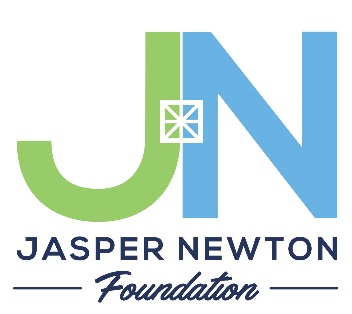 Application Checklist and Cover SheetSubmission Guidelines2024 Community Grant Applications will have three cycles. Applications will be due February 1, May 1, and August 1, 2024. Payouts, if approved, will occur in the month following the grant deadline. If an application is declined during one grant cycle, the organization may reapply in another cycle. However, only one Community Grant can be awarded per year to an individual non-profit.  Grants are typically smaller than $5,000. Please submit your grant application and all attachments via email to Ashley Hughes by 5 pm central time on the date the application is due. Type your application so it is easier for the grants committee to review. Also, please save files in PDF format (even if you attach multiple files).Email your grant application and all attachments to Ashley Hughes, Program Director, at ahughes@jasperfdn.org. After submission, you will receive a confirmation email that your application was received.Checklist for SubmissionI have called the JNF office to speak with the Executive Director about my grant if this is my first grant or if salary dollars are being requested.  (Not required for all applicants)I have filled out the organizational information and program description.I have obtained the signature of my Board Chair, President, Director, or Principal/Superintendent expressing their knowledge and support of this grant application. I have fully answered the 4 Grant Narrative Questions.I have included my Board of Directors listing with officers and contact information.I have included my program/project budget, including as many details as possible.I have included my organization’s balance sheet and this year’s operations budget.I have included a 1-2 paragraph Budget Narrative explaining our budget expenses.If awarded, I will complete the Final Grant Report as requested by the JNF office staff.I, __________________________________, certify that I have read and filled out this grant application to completion and followed all the requested steps.Signature ___________________________________, title _________________________COMMUNITY GRANTS 2024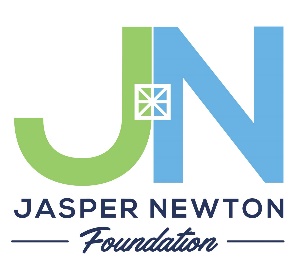 		Application							  JASPER COUNTY COMMUNITY FUNDNEWTON COUNTY COMMUNITY FUND(circle one fund only)Organizational InformationSignature of Board Chair, President, Director, or Principal/Superintendent expressing their knowledge and support of this grant applicationSignature _______________________________________ , title ______________________________What area of the community does this grant application seek to serve the most?____	Vibrant Community (Arts, Culture, Lifestyles)____	Prosperous Community (Business Development Resources, Employee Training)____	Quality Life (Access to Health Care & Healthy Life Choices)____	Kids & Families (Education)Application Narrative QuestionsPlease use the following questions in the order shown with an explanation and description so the committee can get a feel for your project and the needs that are being met in the community. What project/program will this grant money fund, how much are you requesting, what is your organization’s mission statement and how does it directly link to this project/program?What is the implementation plan for your project/program?  Please include a timeline of implementation.How will your proposed project/program promote sustainable impact towards the betterment of Jasper or Newton County?Will funding this project/program likely draw additional funding or partnerships that will bring positive and transformative change to Jasper or Newton County?  Please share whom you are partnering with and any matching grant funds you have received. Please address how you will proceed with securing the remaining funds if your total request cannot be provided by a Community Grant from JNF.Board of Directors InformationPlease attach a listing of your current Board of Directors, indicate officer roles, and include a phone number or email address for contacting each member.Grant Budget Provide the entire budget and scope of the project, even if you are only asking JNF for a portion of the project budget itself.If securing goods or services, please provide at least 2 quotes. Local sources for quotes are encouraged. If purchases will be made online, screenshots or printouts of the website shopping cart are acceptable.Grants can be used for supplies, equipment, software, training, and professional development. Salary dollars must flow directly to the person who will execute this specific project and be something a community volunteer cannot do. Salary dollars must be discussed with the JNF Executive Director before submitting an application.Attach a copy of your balance sheet and annual organizational budget for the current year.Sample Budget Request Form BUDGET NARRATIVEPlease provide 1-2 paragraphs that explain your Grant Budget to fill in storyline gaps.Legal Name of the OrganizationTelephone NumberWebsite AddressStreet Address of OrganizationCityStateStateZipMailing Address (if different than physical address)CityStateStateZipZipFederal Tax ID (EIN)Main Contact Person for GrantMain Contact Person for GrantContact Phone NumberContact Phone NumberContact Email AddressContact Email AddressProgram DescriptionPlease include a 2-3 sentence summary of the program you are requesting community grant dollars for in the box below.  This should be clear and concise.Item Budget Category(i.e. supplies, equipment, software…)Can it be Reused?Yes/NoVendorAttach a copy of the item shown in catalog or online (please e-mail this quote, etc. along with the application to ahughes@jasperfdn.org)QuantityTotal Cost including shippingTotal Project Budget***TOTAL AMOUNT REQUESTED FOR JNF COMMUNITY GRANT******TOTAL AMOUNT REQUESTED FOR JNF COMMUNITY GRANT******TOTAL AMOUNT REQUESTED FOR JNF COMMUNITY GRANT******TOTAL AMOUNT REQUESTED FOR JNF COMMUNITY GRANT***